Ansökan om samtycke till egendomens fördelning i dödsbo  enligt föräldrabalken 15 kap 5 §   Ställföreträdare 1Ställföreträdare 2 (om sådan finnes)Den enskildeVi behandlar dina personuppgifter enligt dataskyddsförordningen GDPR. Vill du läsa mer om hur vi behandlar dem kan du läsa på www.kalmar.se/integritetspolicyFortsättning nästa sidaUpplysningarBilagorUnderskrifterAnsökan skickas till Överförmyndarverksamheten, Box 611, 391 26 Kalmar NamnNamnNamnPersonnummerAdressAdressPostnummerOrtVistelseadress (om annan än ovanstående)Vistelseadress (om annan än ovanstående)PostnummerOrtTel bostadTel arbeteTel mobile-postadressNamnNamnNamnPersonnummerAdressAdressPostnummerOrtVistelseadress (om annan än ovanstående)Vistelseadress (om annan än ovanstående)PostnummerOrtTel bostadTel arbeteTel mobile-postadressNamnNamnNamnPersonnummerAdress Adress PostnummerOrtVistelseadress (om annan än ovanstående)Vistelseadress (om annan än ovanstående)PostnummerOrtTel bostadTel arbeteTel mobile-postadress1 Bouppteckning42 Arvskifteshandling i original53 Redovisning från dödsdag till skiftesdag (kontoutdrag)6Ort och datumOrt och datumNamnteckning ställföreträdareNamnteckning den enskilde (i förekommande fall)NamnförtydligandeNamnförtydligande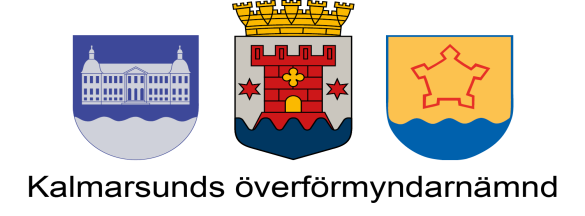 